Hays 						Central AppraisalDistrict   512-268-2522  ■   Lex Word Building  ■  21001 IH 35  ■  Kyle, Texas 78640  ■  Fax 512-268-1945 	          HOLIDAYS FOR 2021NEW YEARS DAY 					JAN      1	Friday							MARTIN LUTHER KING’S BIRTHDAY 		JAN 	  18	Monday PRESIDENT’S DAY 					FEB 	  15	Monday GOOD FRIDAY 						APR      2	Friday MEMORIAL DAY 						MAY 	  31 	Monday INDEPENDENCE DAY 					JUL       5   MondayLABOR DAY 						SEPT     6	Monday INDIGENOUS PEOPLES’ DAY				OCT     11	MondayVETERAN’S DAY 						NOV 	  11	Thursday THANKSGIVING DAY 					NOV 	  24	Wednesday								NOV    25	Thursday 								NOV    26	Friday CHRISTMAS DAY 					DEC 	  23	ThursdayDEC    24   Friday 								DEC    27	Monday ________________________________		______________________________BOD CHAIRPERSON				BOD SECRETARY Approved: November 19, 2020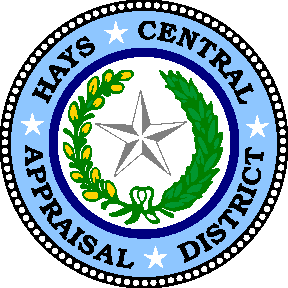 